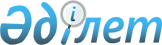 О подписании Соглашения между Правительством Республики Казахстан и Правительством Кыргызской Республики об урегулировании прав собственности Республики Казахстан на объекты курортно-рекреационного хозяйства, расположенные на территории Иссык-Кульской области Кыргызской РеспубликиПостановление Правительства Республики Казахстан от 30 июня 2006 года N 627



      Правительство Республики Казахстан 

ПОСТАНОВЛЯЕТ:




      1. Одобрить прилагаемый проект Соглашения между Правительством Республики Казахстан и Правительством Кыргызской Республики об урегулировании прав собственности Республики Казахстан на объекты курортно-рекреационного хозяйства, расположенные на территории Иссык-Кульской области Кыргызской Республики.



      2. Уполномочить Министра финансов Республики Казахстан - Коржову Наталью Артемовну подписать от имени Правительства Республики Казахстан Соглашение между Правительством Республики Казахстан и Правительством Кыргызской Республики об урегулировании прав собственности Республики Казахстан на объекты курортно-рекреационного хозяйства, расположенные на территории Иссык-Кульской области Кыргызской Республики, разрешив вносить изменения и дополнения, не имеющие принципиального характера.



      3. Настоящее постановление вводится в действие со дня подписания.

      

Премьер-Министр




      Республики Казахстан





Проект



Соглашение






между Правительством Республики Казахстан и






Правительством Кыргызской Республики об урегулировании






прав собственности Республики Казахстан на объекты






курортно-рекреационного хозяйства, расположенные






на территории Иссык-Кульской области Кыргызской Республики



      Правительство Республики Казахстан и Правительство Кыргызской Республики, далее именуемые Сторонами, в соответствии с Соглашением о взаимном признании прав и регулировании отношений собственности от 9 октября 1992 года и Протоколом между Правительством Республики Казахстан и Правительством Кыргызской Республики о признании прав собственности Республики Казахстан на объекты недвижимого имущества, находящиеся на территории Кыргызской Республики от 25 декабря 2003 года, согласились о нижеследующем:




 


Статья 1



      1. Кыргызская Сторона:



      1) обязуется в течение 5-ти месяцев с момента подписания настоящего Соглашения провести внутригосударственные процедуры, необходимые для вступления его в силу;



      2) не позднее одного месяца со дня вступления в силу настоящего Соглашения оформляет право собственности Республики Казахстан на здания и сооружения, расположенные на территории Иссык-Кульской области Кыргызской Республики, а именно:



      спортивно-оздоровительную базу Республиканского государственного предприятия "Спортивно-оздоровительный центр "Олимп" (бывший дом отдыха "Автомобилист Казахстана" (село Корумды);



      дом отдыха "Самал" (поселок Бостери);



      санаторий "Казахстан" (город Чолпон-Ата);



      спортивно-оздоровительный лагерь "Университет" (поселок Бостери).



      2. Казахстанская Сторона после оформления прав ее собственности на объекты, указанные в подпункте 2) пункта 1 статьи 1 настоящего Соглашения предпримет следующие меры по:



      доведению до уровня 3-х или 4-х звездочных отелей по возможности с круглогодичным функционированием:



      санаторий "Казахстан" - в течение двух лет, спортивно-оздоровительную базу Республиканского государственного предприятия "Спортивно-оздоровительный центр "Олимп" (бывший дом отдыха "Автомобилист Казахстана"), дом отдыха "Самал", спортивно-оздоровительный лагерь "Университет" - в течение четырех лет;



      при строительстве и эксплуатации вышеуказанных объектов задействовать не менее 80 процентов рабочей силы из числа граждан Кыргызской Республики.




 


Статья 2



      В

 

настоящее Соглашение по согласованию Сторон могут быть внесены изменения и дополнения, которые оформляются отдельными протоколами, являющимися неотъемлемыми частями настоящего Соглашения.




 


Статья 3



      Настоящее Соглашение вступает в силу со дня получения последнего из уведомлений Сторон о выполнении необходимых внутригосударственных процедур.

      Совершено в г. ____________ " __ " ________ 2006 года в двух подлинных экземплярах, каждый на казахском, кыргызском и русском языках, причем все тексты имеют одинаковую силу. В случае возникновения разногласий при толковании положений настоящего Соглашения, Стороны обращаются к тексту на русском языке.


      



За Правительство            За Правительство






      Республики Казахстан        Кыргызской Республики



					© 2012. РГП на ПХВ «Институт законодательства и правовой информации Республики Казахстан» Министерства юстиции Республики Казахстан
				